Key Stage 3W – Learning Beyond the Classroom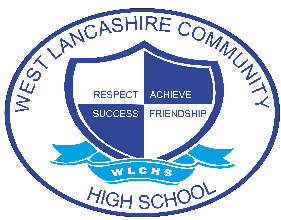 Use money to pay for an item at the shop. Count out the correct money if you can.Go for a walk with an adult in the community or to a park.Do a job in your home – wash the dishes, hoover, tidy your room etc.Play a board game with a friend or family member.Follow a recipe to make a snack.Go on a nature hunt in the garden or community. What plants, flowers and animals can you see?Take part in a mindfulness activity for at least 15mins (meditation, colouring etc).Spend time outside playing or exercising.Do a good deed for someone at home without needing to be asked.
Bring in the washing, set the table, make them a drink etc.Write a diary about your week or weekend.Create your own sensory circuit and complete it each day.Help and adult to make a meal.Make an information poster about a topic of your choice including facts and pictures.Read a book, magazine or comic.Discuss what you’ve read or write a book review.Complete an art or craft activity.When you are sat with your family ask everyone what they highlight of their day was.